DECHARGE EN CAS D’ABSENCE DE CERTIFICAT MEDICAL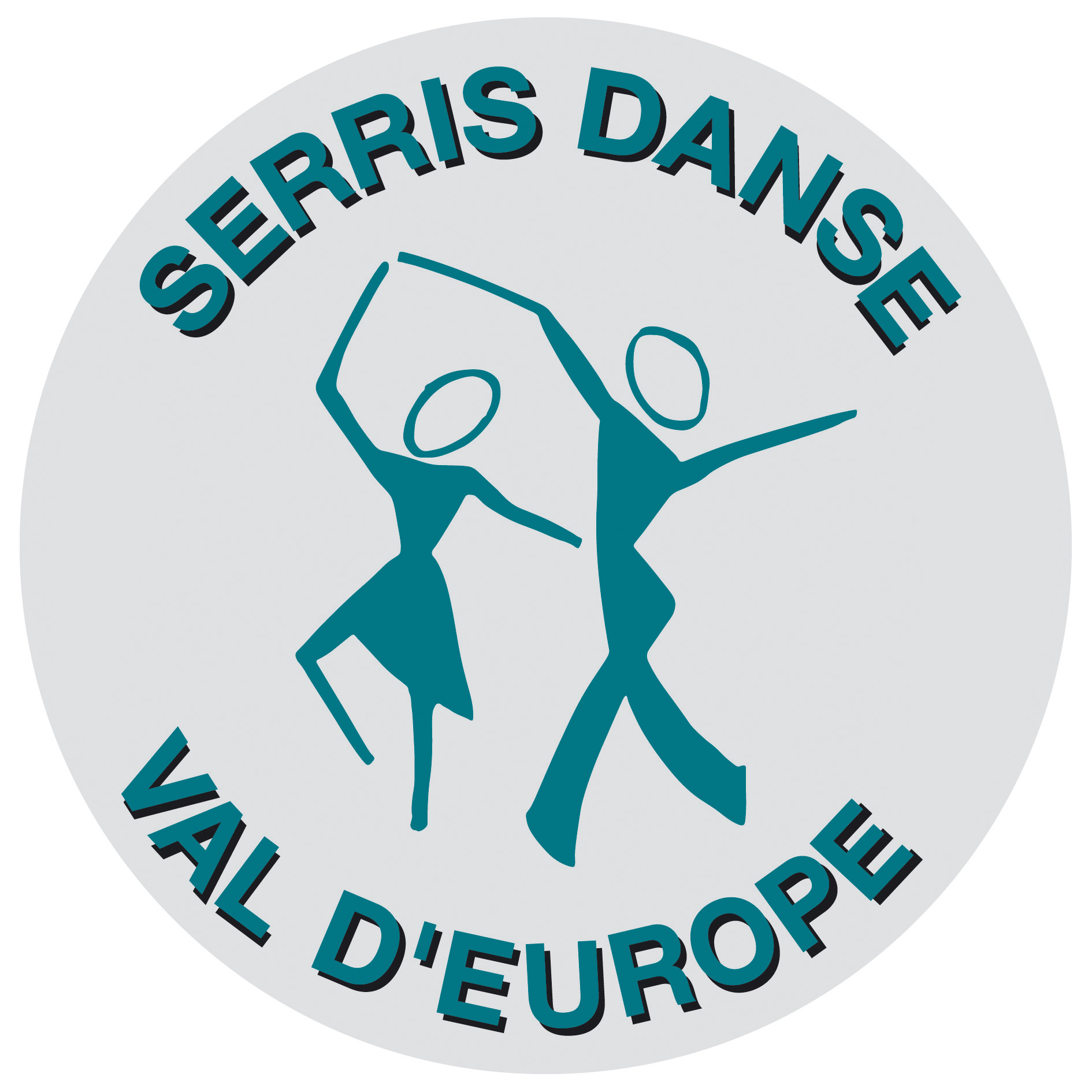 POUR UNE ACTIVITE PRATIQUEE AU SEIN DEL’ASSOCIATION SERRIS DANSE VAL D’EUROPESuite à mon inscription aux activités de Serris Danse Val d’Europe située à Serris pour la saison 20___/20__ et en raison de l’absence de certificat médical de non contre-indication à la pratique de la danse ou sportive, je décharge Serris Danse Val d’Europe, ses responsables, le(s) professeur(s), les animateurs et ses membres, de toutes réclamations, actions juridiques, frais, dépenses et requêtes respectivement à des blessures ou dommages occasionnés à ma personne ou à ma propriété, à ma mort, causés de quelque manière que ce soit, découlant ou en raison du fait que je pratique cette activité, et ce nonobstant le fait que cela ait pu être causé, être lié à ou occasionné par négligence, bris de contrat, un manquement à ses responsabilités à titre d’occupant des lieux, ou autrement, ou par des renonciataires ou l’un d’entre eux. Je consens à assumer tous les risques connus et inconnus, et toutes les conséquences afférentes ou liées au fait que je participe aux activités de Serris Danse Val d’Europe ; la danse Contemporaine, Danse à Deux, Hip-Hop,  Danse Orientale, Street Dance, la zumba et gymnastique d’entretien. Je consens à respecter tous les règlements, toutes les règles et conditions de cette activité.Je certifie que :Je suis en bonne condition physique et que je ne souffre d’aucune blessure, maladie ou handicap, que je n’ai jamais eu de problèmes cardiaques ou respiratoires décelés à ce jour.Aucun médecin, infirmier, ne m’a déconseillé la pratique de cette activité.Je reconnais la nature des activités auxquelles je m’inscris et suis conscient des risques que j’encoure.En outre, le(s) parent(s) ou le(s) tuteur(s) légal (aux) des participants mineurs de moins de 18 ans accepte(nt) de communiquer aux dits participants mineurs les avertissements et les conditions mentionnés ci-dessus, ainsi que leurs conséquences, et consente(nt) à la participation des dits mineur(s).J’ai lu le présent document et je comprends qu’en y apposant ma signature je renonce à des droits importants. C’est donc en toute connaissance de cause que je signe le présent document. J’accepte, de mon plein gré, de participer aux cours en sachant les risques que j’encours et les conditions dans lesquelles il va se dérouler.NB : Serris Danse Val d’Europe ne tiendra plus compte de ce document dès lors que l’adhérent aura donné un certificat médical validé précité de non contre-indication à la pratique de la danse.Nom :								Prénom :Adresse :Section :  Contemporaine   Danse à Deux   Break Dance  Street Dance     Orientale   Zumba  Pilates et Barre au sol   Danse Talons  Danse AfroDate :								Signature de l’Adhérent :------------------------------------------------------------------------------------------------------------------------------------------------Nom : (de l’adhérent mineur)					Prénom :Adresse :Section :  Contemporaine   Danse à Deux   Break Dance  Street Dance     Orientale   Zumba Pilates et Barre au sol   Danse Talons  Danse AfroDate :								Signature du Représentant Légal :